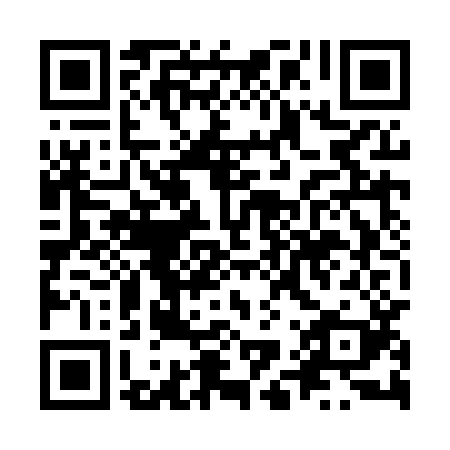 Prayer times for Kuznica Czeszycka, PolandWed 1 May 2024 - Fri 31 May 2024High Latitude Method: Angle Based RulePrayer Calculation Method: Muslim World LeagueAsar Calculation Method: HanafiPrayer times provided by https://www.salahtimes.comDateDayFajrSunriseDhuhrAsrMaghribIsha1Wed2:525:2112:475:548:1410:332Thu2:485:1912:475:558:1610:363Fri2:445:1812:475:568:1710:394Sat2:415:1612:475:578:1910:425Sun2:375:1412:475:588:2010:456Mon2:335:1212:475:598:2210:497Tue2:325:1012:476:008:2410:528Wed2:325:0912:476:018:2510:549Thu2:315:0712:476:028:2710:5410Fri2:305:0512:466:038:2810:5511Sat2:305:0412:466:048:3010:5612Sun2:295:0212:466:058:3110:5613Mon2:285:0112:466:068:3310:5714Tue2:284:5912:466:078:3410:5715Wed2:274:5812:466:088:3610:5816Thu2:274:5612:466:088:3710:5917Fri2:264:5512:476:098:3910:5918Sat2:264:5312:476:108:4011:0019Sun2:254:5212:476:118:4211:0120Mon2:254:5112:476:128:4311:0121Tue2:244:5012:476:138:4511:0222Wed2:244:4812:476:138:4611:0323Thu2:234:4712:476:148:4711:0324Fri2:234:4612:476:158:4911:0425Sat2:224:4512:476:168:5011:0426Sun2:224:4412:476:178:5111:0527Mon2:224:4312:476:178:5211:0628Tue2:214:4212:476:188:5411:0629Wed2:214:4112:486:198:5511:0730Thu2:214:4012:486:198:5611:0731Fri2:214:3912:486:208:5711:08